Игры с детьми «Нам не скучно дома» (для детей 3-6 лет)ТЕМАТИЧЕСКАЯ НЕДЕЛЯ
"КОСМОС"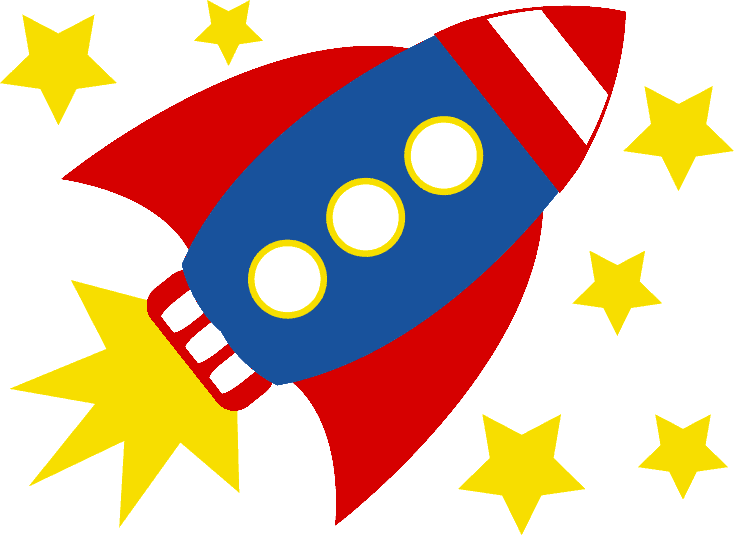 Упражнения с использованием речи и движений: «Заботливое солнышко»Солнце с неба посылает    (Дети поочередно поднимают и вытягивают руки над головой) Лучик, лучик, лучик. 
И им смело разгоняет       (Плавно  покачивают из стороны в сторону руками над головой)
Тучи, тучи, тучи.
Летом нежно согревает 
Щечки, щечки, щечки.       (Ритмично потирают щеки обеими руками одновременно)
А весной на носик ставит 
Точки-точки-точки.       (Ритмично постукивают пальцем по носу, меняя очередность рук)
Золотят веснушки деток.
Очень нравится им это!    (Ритмично постукивают руками по плечам одновременно                                                 двумя    руками) «Космонавт»В звёздном небе звёзды светят    (показываем звёзды, пальчики переплетаются)Космонавт летит в ракете         (изображаем полёт ракеты: руки соединить над головой)День летит, ночь летит              (загибаем все пальцы на правой, а затем на левой руке)И на землю вниз глядит                (изображаем иллюминатор, соединить  пальцы обеих рук,                                                           чтобы получилась фигура круг)Физминутка «Полет»А сейчас мы с вами, дети,                     (Маршировать)Улетаем на ракете.                               (Потянуться, подняв руки над головой)На носки поднимись,                              (Подняться на носки, руки сомкнуть над головой)А теперь руки вниз.                                (Опустить руки вниз)Раз, два, три, потянись                         (Потянуться)Вот летит ракета ввысь.                     (Кружиться на месте вокруг себя)Упражнение на дыхание:«Солнце и тучка»   (выполняется стоя)Светит солнышко                                    (Вдох через нос, спина прямая)За тучку солнышко зашло,                       (Выдох носом)Стало зябко и темно                                (Съежиться, обнимая себя за плечи)Солнце вышло из-за тучки,                       (Вдох через нос, расправить плечи)Мы теперь погреем ручки.                        (Задержать дыхание, выдох ртом, расслабиться)Этюд на выразительность жестов:«Я не знаю!» Пальчиковая гимнастика:«Космический отряд»«Астрономическая считалка»На Луне жил звездочет.       Соединить  пальцы обеих рук,  чтобы получилась фигура кругОн планетам вел учет:         Большие пальцы на обеих руках согнуты, руки подняты на                                                         уровне груди.Раз – Меркурий,                   Загнуть  указательный пальцы на правой рукеДва – Венера,                       Загнуть  средний палец на правой рукеТри – Земля,                         Загнуть безымянный палец на правой рукеЧетыре – Марс,                    Загнуть  мязинец на правой рукеПять – Юпитер,                    Загнуть  указательный пальцы на левой рукеШесть – Сатурн,                  Загнуть  средний палец на левой руке.Семь – Уран,                        Загнуть безымянный палец на левой рукеВосьмой – Нептун.              Загнуть  мязинец на левой рукеПсихомышечная тренировка (упражнение на напряжение и расслабление мышц туловища).«Солнышко и тучка»  (выполняется стоя)Солнце зашло за тучку, стало свежо сжаться в комок, чтобы согреться. Солнце вышло из-за тучки, стало жарко расслабиться, потому что разморило на солнце. Повторить 2-3 раза. Подвижные  игры и упражнения : «Космонавты» На полу раскладывают обручи-ракеты (обручей на 1 меньше, чем детей в парах). Встать в обруч могут не более 2 человек. Дети, взявшись за руки, идут по кругу и говорят слова:Ждут нас быстрые ракетыДля прогулок по планетам.На какую захотим –На такую полетим!Но в игре один секрет –Опоздавшим места нет!После последних слов все разбегаются и стараются быстрее занять ракету-обруч по двое. В паре повернуться спиной друг к другу, плотно прижавшись спинами и затылками, принять красивую позу с правильной осанкой.Игра «Космические спасатели или Собери космический мусор» Дети делятся  на  2 команды с равным количеством человек за линией на одной стороне площадки.  У  детей в руках пустые ведерки разного цвета, а на полу небольшие  мячи (кубики или любые предметы) такого же цвета, как и ведёрки.По сигналу дети собирают мячи (кубики и др.) в своё ведёрко в соответствии с его цветом.Усложнение:-передвигаться только гигантскими шагами;-передвигаться только прыжками на 2-х ногах, на 1 ноге- собирать с закрытыми глазами (без учета цвета) Игровое упражнение  «Невесомость» (равновесие)Дети свободно располагаются в зале, делают «ласточку» и стоят как можно дольше. Дети, вставшие на вторую ногу, садятся на места. Выигрывает ребенок, простоявший на одной ноге дольше всех.Подвижная игра «Звездные  ловишки»Дети находятся на площадке. Ловишка, назначенный воспитателем или выбранный играющими, становится на середине площадки, в руках у него объемная звездочка. По сигналу: «Раз, два, три — лови!» — все дети разбегаются по площадке, увертываются от ловишки, который старается догнать одного из играющих и коснуться его звездочкой (запятнать). Тот, кого ловишка коснулся звездочкой, отходит в сторону. Когда будет запятнано 3—4  ребёнка, то выбирается новый ловишка.Незнайку о чем-то спрашивают, а он только пожимает плечами да разводит руками:«Не знаю», «Не имею понятия», «Ничего не видел».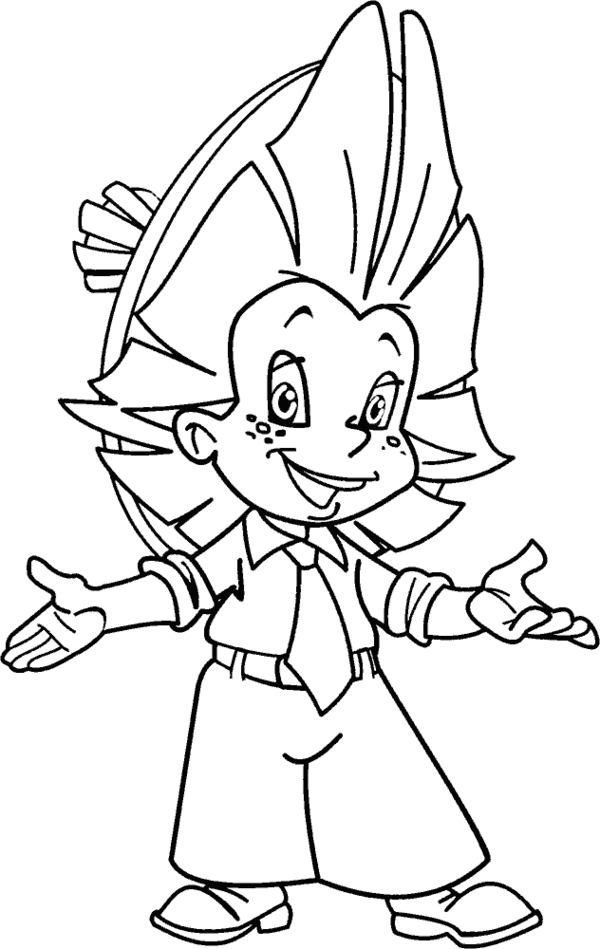 Выразительные движения: брови приподняты, уголки рта опущены, плечи на миг приподнимаются, руки слегка разведены, ладони раскрыты.Раз, два, три, четыре, пять -По одному загибают пальчики на обеих руках.В космос полетел отряд.Соединяют ладошки вместе, поднимают руки вверх над головой «ракета»Командир в бинокль глядит,Пальца обеих рук соединяются с большими, образуя «бинокль».Что он видит впереди?Пальца обеих рук соединяются с большими, образуя «бинокль».Солнце, планеты, спутники, кометы, Загибают пальчики обеих рук одновременноБольшую желтую луну. Соединить  пальцы обеих рук,  чтобы получилась фигура круг